Bacteria or Tissue Cultured Cell SEM Sample Preparation(Tissue Cultured Cells in microfuge tubes) 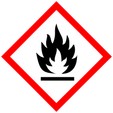 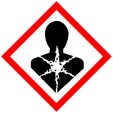 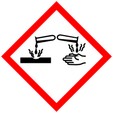 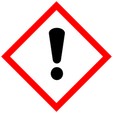 Procedure for fixation and dehydration of samples for Scanning Electron MicroscopyProtective Equipment; Safety glasses, Lab coat, gloves and  Chemical Fume hoodRemember to label all vials with; sample name, fixative type, your name & dateFixation:  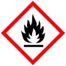 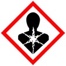 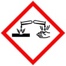 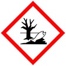 2% Paraformaldehyde /2-3% Glutaraldehyde in buffer*	Overnight, 4° C					and/orMicrowave fix (optional) - 2.5 minutes, Power: 250 W, Cut off temp 28° C 			 2 % Paraformaldehyde/2 % Glutaraldehyde	Rest at room temperature						5 minutesRinse: 	With buffer								3x 5 – 10 min ea		Post Fix: 	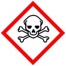 1 - 2% OsO4 in ddH2O	2 hr, rt or										overnight at 4° CRinse:		ddH2O								3x 5 minDehydration:		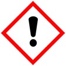 30% Ethanol						10 mins			50% Ethanol 						10 mins			70% Ethanol 						10 mins			95% Ethanol 						10 mins			100% Ethanol 					3x, 10 m ea100 % HMDS - 			2x, 10 mFinal Drying:Pipet sample/HMDS mix onto glass coverslip on SEM stub and let air dry in hoodOr leave sample in vial/tube & pipette out most of the HMDS (leave just enough to cover sample).Let air dry in fume hood.